БЛАНК ТЕХНИЧЕСКОГО ЗАДАНИЯ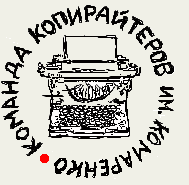 на подготовку текстов для описания товаровУбедитесь, что в техническом задании есть всё, что нам необходимо для того, чтобы понять и выполнить задание так, как Вы считаете нужным.Бриф можно выслать на:http://komarenko.org/contactsПочта: copy@komarenko.orgICQ: copykomarenko@qip.ruSkype: komarenko.orgViber: +380968762566Если мы с вами уже общались через одни из данных контактов, просьба не меняйте тему письма, высылая заполненный бриф.Общая информация:Общая информация:URL-ы, для которых пишутся описания (адреса отдельных страниц, перечисление продуктов, если страницы нет) *:Название компании, контакты *:Язык материала (русский, украинский, английский, немецкий и т.д.) *:Цели и задачи (продажа; привлечение внимания; информационное наполнение; интересный контент для пользователей; другое – уточнить) *:Основные ключевые слова (если есть, перечислить) *:Дополнительные слова (если есть, перечислить) *:Слова-исключения (возможно, есть слова, которые не стоит употреблять в описаниях):Ссылки на описания, которые вам нравятся и которые можно рассматривать  в качестве удачного примера :Объем. Количество знаков без учета пробелов за одно описание (min-max) *:Количество описаний одного и того же продукта (если речь идет про несколько вариаций экземпляров одного и того же описания. Если нужно писать по одному тексту на каждый продукт, напишите 1) *:Срочность заказа*:Дополнительная информация:Дополнительная информация:Краткое название организации
(которое может фигурировать в тексте):Целевая аудитория (краткая характеристика):Требование по стилю:Другие пожелания по тексту:Где вы узнали о наших услугах: